ZIMOWE ZABAWY Z BABCIĄ I DZIADKIEMGrupa: Myszki Data: 18.01.2021r.Temat: Opowieść dziadka – zimowa przygoda.Cel:  rozwija motorykę małą, wyraża ekspresję twórcząPrzebieg:Gimnastyka bałwanków – zabawa ruchowa.https://www.youtube.com/watch?v=OXgcHhTU5bE„Ślady na śniegu” – zabawa edukacyjna.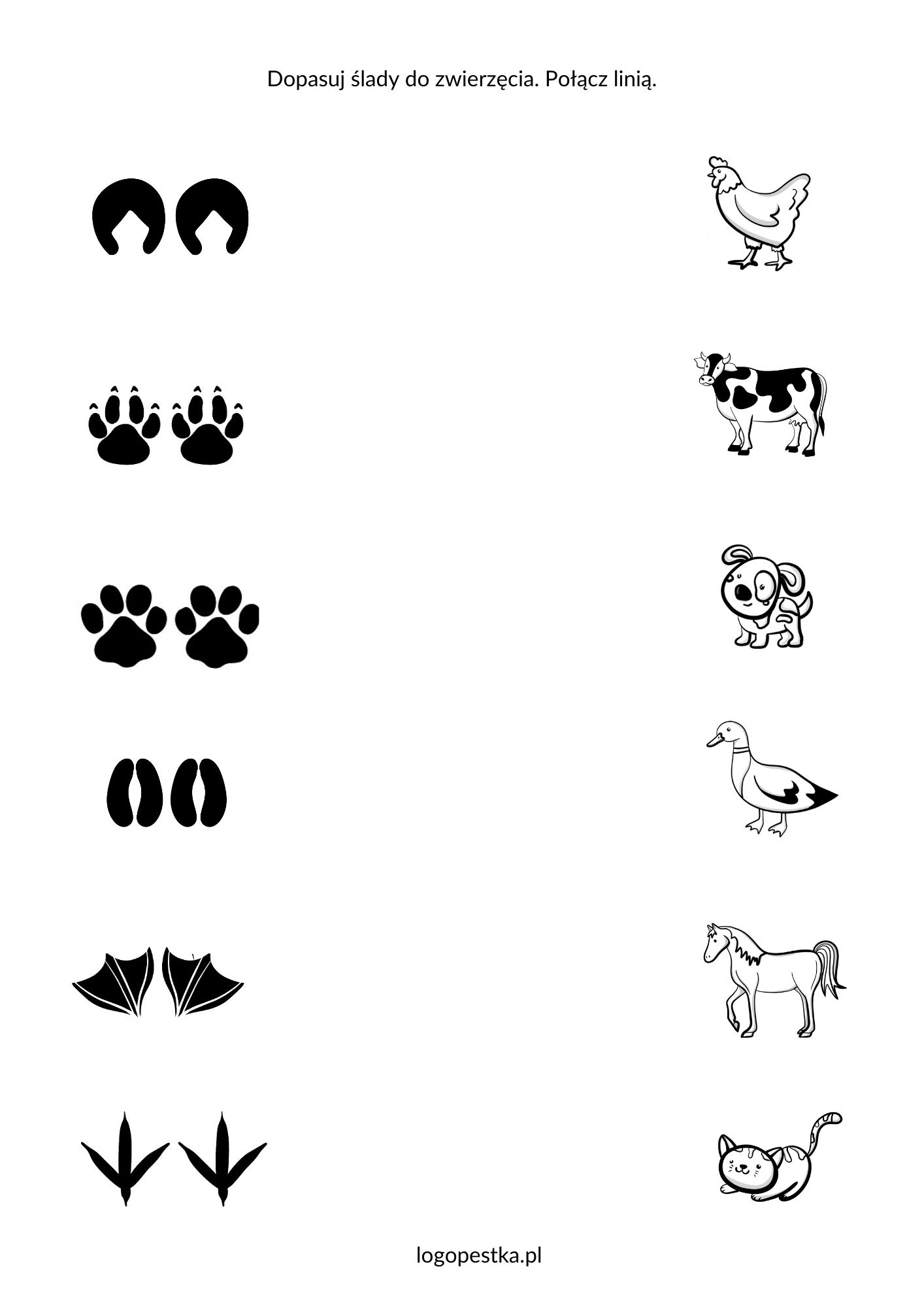 „Bałwanek” – praca plastyczna.Wykonaj bałwanka dowolną techniką.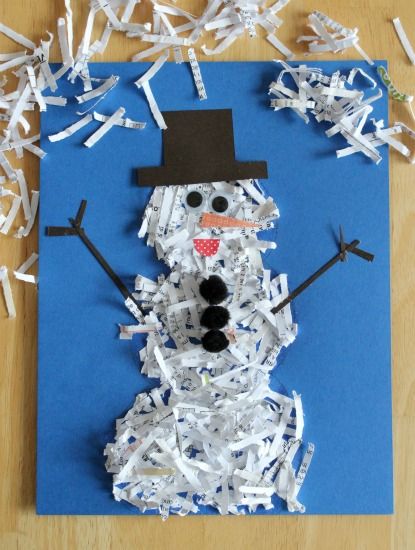 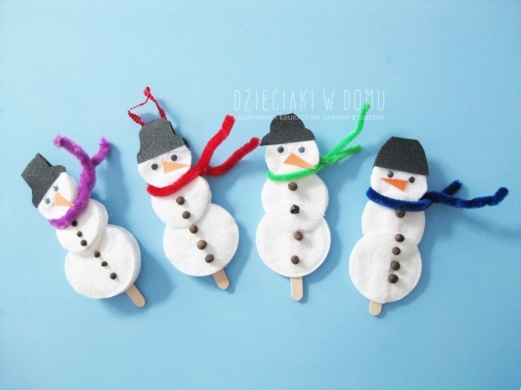 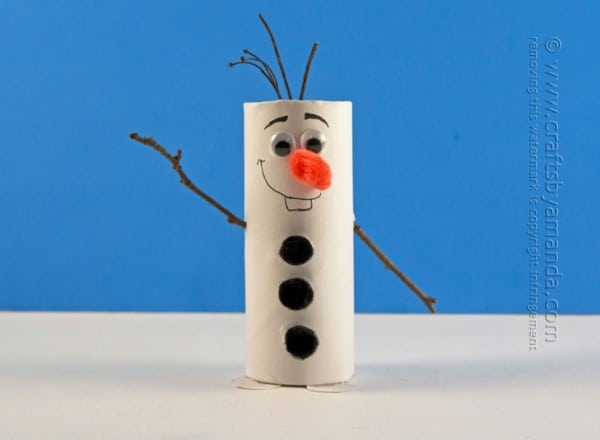 Obserwacje przyrody oraz dokarmianie ptaków.Wybierz się na spacer. Dokarm ptaki- rodzic podkreśla ważny wątek pomocy zwierzętom zimą.Pokoloruj obrazek.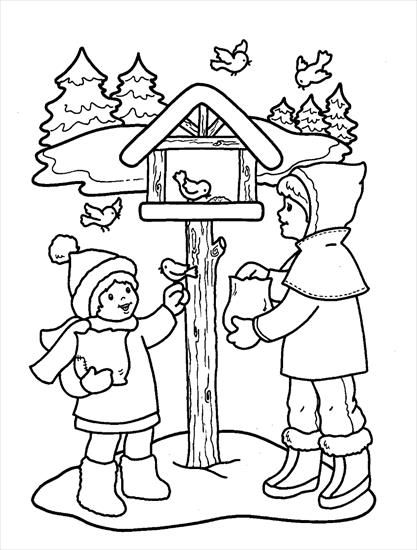 